BARACADE SILANE 40 IPA40% Silane Treatment for Concrete and Masonry{Note to Specifier: The paragraphs below are meant to be incorporated into Parts 1, 2 and 3 of a standard CSI 3 Part Format specification, project’s General Structural Notes or directly onto the plans. They must be carefully reviewed by a qualified design professional and edited to meet the particular requirements of the project at hand, assure compliance with any governing building codes, and coordinate with other specification sections and drawings.}PART 1:	GENERAL{Note to Specifier: Insert the following paragraph and sub paragraphs as required for your project. Euclid’s recommended products are shown in italics. More info can be found on these products at www.euclidchemical.com or by clicking on the product links.}1.01 	RELATED WORK: A. 	Joint Fillers – Eucolastic, Tammsflex, Dural 340, Qwikjoint UVR B. 	Concrete Repair:1. 	Vertical and Overhead: Euco V-100, Tamms Structural Mortar 2. 	Horizontal: Express Repair, VersaSpeed3. 	Form and Pour: EucocreteC. 	Crack Repair/Injection: Dural 452 LV, Dural Fast Set Epoxy GelD. 	Bonding Agents:  Duralprep A.C., Dural 452 MVE. 	Waterproofing/Dampproofing : Tamoseal, Vandex Super, Hey’Di K-11, Vandex BB75F. 	Architectural Coatings: Tammscoat, TammolasticG. 	Anti-Graffiti Coatings:  AG 100, AG-400H. 	Traffic Deck Coatings: Tammsdeck, FlexdeckI. 	Decorative Floor Coatings: DuraltexJ. 	Epoxy Chemical Resistant Coatings: Duralkote 240, Duralkote 500, Duraltex 1705/07, Duraltex 1805/07K. 	Penetrating Water Repellents: 1. 	Horizontal and Vertical: Baracade WB 244, Baracade 100C, Baracade Silane 40 IPA2. 	Vertical: Chemstop WB Regular/Heavy DutyL. 	Penetrating Epoxy Sealer: Euco #512 VOX Epoxy SealerM. 	Cathodic Protection: Sentinel Galvanic Anodes1.02	JOB SITE CONDITIONS	A.	Material shall be stored at temperatures between 40 and 85 deg F.B.	Do not apply Penetrating Water Repellent Sealer to frost filled surfaces. C. 	Do not apply Penetrating Water Repellent Sealer if rain is expected within 4 to 6 hours.PART 2.0	PRODUCT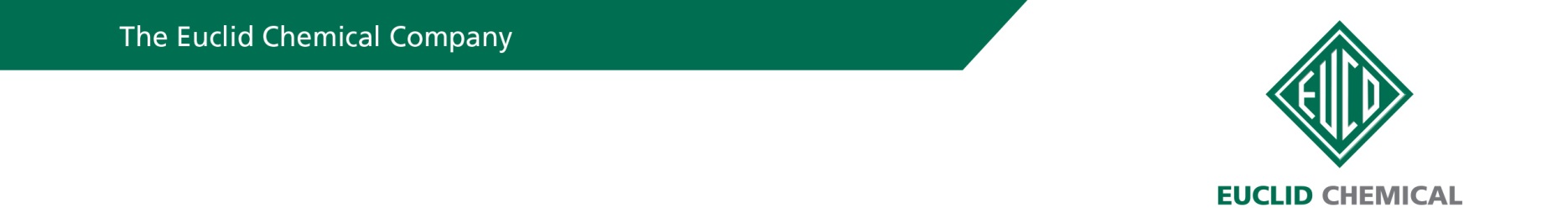 2.01	PENETRATING WATER REPELLENT SEALERA.	Penetrating Water Repellent: Clear penetrating sealer consisting of 100% silane and meeting the following criteria;1.	Flash Point:		53 Deg F.2.	Resistance to UV	excellent3.	Abrasion resistance	excellent4.	Alberta Transportation & Utilities results:	Spec B388, Type 1A & 1B	passes	5.	NCHRP No. 244 Series 1: Reduction in Chloride Content 82%6.	NCHRP No. 244 Series 1: Reduction in water absorption 83%	NCHRP No. 244 Series IV:  97%7.	Freeze thaw durability, ASTM C666: 95%8.	VOC’s		592 g/l9.	Reduction in Leakage per ASTM E514	Brick	100%	CMU	95%10.	Product:Euclid Chemical Company (The): Baracade Silane 40 IPA www.euclidchemical.comB.	Manufacturer shall have ISO 9001 Quality Certification. PART 3.0	EXECUTION3.01	SURFACE PREPARATIONNew concrete surfaces must be a minimum 28 days old at time of application.B.    	Surface shall be structurally sound, clean, dry, free of dust, dirt, paint, efflorescence, laitance curing compounds and other contaminants that will prevent the proper penetration of penetrating water repellent. A dry substrate is required for proper penetration of the sealer. Prior to application, joints or cracks must be properly sealed. If acid is used for cleaning, neutralize completely before application of penetrating water repellent.C.	Surfaces must dry a minimum of 24 hours following rain or exposure to other sources of moisture.3.02	PENETRATING WATER REPELLENT APPLICATION: A.	Apply [1][2] coat[s] per manufacturer’s recommendations utilizing low pressure airless spray equipment.1.	Actual coverage and number of coats to be determined by field test sample application and water absorption testing. Final approval by architect/engineer is required.2. 	Where a second coat is required it shall be applied “wet on wet” before the first coat dries.	B.	Do not allow material to puddle. Remove excess material with squeegee or broom.END OF SECTION